ERNW: kod źródłowy UDG sieci rdzeniowej 5G Huawei jest dobrej jakościERNW, niezależny dostawca usług bezpieczeństwa IT w Niemczech, przeprowadził niedawno przegląd techniczny kodu źródłowego zunifikowanej bramy rozproszonej (UDG - Unified Distributed Gataway) Huawei w sieciach rdzeniowych (core) 5G. Eksperci ERNW zbadali kod źródłowy, stosując wiodące narzędzia i metody oraz najlepsze praktyki branżowe, a następnie opublikowali raport z przeglądu. Wynika z niego, że Huawei opracował dojrzały i odpowiedni proces inżynierii oprogramowania dla UDG. Stanowi to dowód, że sieci rdzeniowe (core) 5G Huawei są bezpieczne i niezawodne.UDG to konwergentny element sieci, który może przetwarzać zarówno 5G, jak i tradycyjne usługi sieciowe. W sieci rdzeniowej (core) 5G może działać jako funkcja warstwy użytkownika (UPF – User Plane Function). W tradycyjnej sieci może funkcjonować jako brama obsługująca (Serving Gateway) oraz jako brama danych pakietowych dla warstwy danych użytkownika. ERNW sprawdził kod źródłowy komponentów UDG w Centrum Przejrzystości i Bezpieczeństwa Cybernetycznego Huawei w Brukseli. Przegląd obejmował analizę jakości kodu źródłowego, procesu kompilacji oraz zarządzanie cyklem życia komponentów typu open source. Przegląd jakości kodu źródłowego wykazał, że zduplikowany kod występuje rzadko i tylko tam, gdzie jest to stosowne, a wszelkich niebezpiecznych funkcji udało się uniknąć. Przegląd procesu kompilacji z kolei wykazał, że wszystkie pliki binarne są kompilowane przy użyciu bezpiecznych opcji kompilacji, a także są budowane z akceptowalnym poziomem równoważności binarnej. Przegląd zarządzania cyklem życia komponentów open source pokazał, że rozdzielenie kodu open source, obsługa kodu, a także zarządzanie dokumentacją i łatkami są rozsądne i spełniają wszelkie współczesne standardy. Biorąc pod uwagę wszystkie wyniki przeglądu technicznego, jakość kodu źródłowego pokazała, że Huawei opracował dojrzały i odpowiedni proces inżynierii oprogramowania. Świat zauważył już, że rozwój społeczno-gospodarczy stał się zależny od wdrażania sieci 5G. Wierzy się przy tym, że wynikające z tego zagrożenia i ich potencjalne efekty rosną, a globalne łańcuchy dostaw muszą być kontrolowane, aby zmniejszyć ryzyko wystąpienia negatywnych skutków. Aby nadążyć za szybką zmianą technologii, Huawei aktywnie bada możliwości wdrażania bezpieczeństwa i deklaruje jeszcze większą otwartość i przejrzystość podczas współpracy z klientami, partnerami biznesowymi i agencjami rządowymi. Zmiana ta jest najlepiej widoczna we współpracy z ERNW podczas całego przeglądu.W ciągu ostatnich 30 lat produkty i rozwiązania Huawei zostały wprowadzone na rynek w ponad 170 krajach i regionach, i cieszyły się w branży dobrą reputacją w zakresie bezpieczeństwa. W nowym otoczeniu, zmieniającym się zarówno pod kątem technicznym, jak i bezpieczeństwa, Huawei uważa budowę i wdrożenie globalnego systemu zapewnienia bezpieczeństwa cybernetycznego E2E za jedną ze swoich kluczowych strategii rozwoju. Huawei będzie nadal inwestować w badania i rozwój w dziedzinie cyberbezpieczeństwa oraz w innowacje mające na celu podnieść jego poziom. Huawei wzmocni również współpracę z operatorami, partnerami branżowymi i rządami, aby zachować większą przejrzystość i otwartość, dążąc do stworzenia wiarygodnego środowiska bezpieczeństwa cybernetycznego dla 5G.Podsumowanie raportu dostępne jest pod linkiem.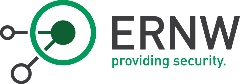 —KONIEC—HUAWEI to światowy lider w dostarczaniu najnowszych technologii informacyjno-komunikacyjnych (ICT). Celem firmy jest zapewnienie wysokiej jakości łączności dla użytkowników na całym świecie. W tym celu firma wspiera rozwój społeczeństwa informacyjnego poprzez prowadzenie z nim dialogu oraz ścisłą współpracę z przedstawicielami branży. Dzięki wysokim inwestycjom w badania i rozwój oraz strategii zorientowanej na klienta, a także otwartemu partnerstwu, tworzy zaawansowane rozwiązania teleinformatyczne typu end-to-end, umożliwiając klientom przewagę konkurencyjną w zakresie infrastruktury telekomunikacyjnej, sieciowej oraz cloud computingu. Ponad 180 tys. pracowników Huawei jest zaangażowanych w tworzenie nowatorskich rozwiązań dla operatorów telekomunikacyjnych, przedsiębiorstw oraz użytkowników, które są wykorzystywane w ponad 170 krajach, docierając tym samym do jednej trzeciej populacji świata. Marka Huawei została założona w 1987 roku i w całości jest własnością pracowników. Aby uzyskać więcej informacji odwiedź stronę www.huawei.com lub śledź nas na: http://www.linkedin.com/company/Huawei http://www.twitter.com/Huawei http://www.facebook.com/Huawei https://www.youtube.com/Huawei Więcej informacji na temat działalności Huawei Polska (Carrier Network Business Group) można znaleźć na stronie Biura Prasowego: https://media-huawei.prowly.com/Kontakt dla mediów: Mateusz KaczorSenior Account ExecutiveMSL mateusz.kaczor@mslgroup.com	608 389 441